FORENSIC PATHOLOGIST COUNTY OF SANTA CRUZ 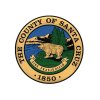 The County of Santa Cruz offers a generous benefits package which includes annual leave, paid holidays, medical, dental, vision and CalPERS retirement benefits!Salary: $223,766 - $299,894 Annually**Salary reflects 3% COLA increase effective 9/14/24To apply, go directly to:  www.santacruzcountyjobs.comTHE JOB: Under general direction, to perform autopsies and other professional work in forensic pathology to determine cause and time of death; to act as a professional consultant and provide expert witness services; and to do other work as required.  THE REQUIREMENTS: Any combination of training and experience that would provide the required knowledge and abilities is qualifying. A typical way to obtain these knowledge and abilities would be: Four years of experience working as a licensed physician in the field of Forensic Pathology.Candidate must successfully pass a complete background investigation.SPECIAL REQUIREMENTS:  Possession and maintenance of a valid Physician and Surgeon’s License issued bythe State of California.  Possession and maintenance of a valid certificate in anatomic and forensic pathology issued by the American Board of Pathology. Possession and maintenance of a valid California Class C Driver License or the incumbent must provide suitable transportation approved by the appointing authority.Live, work and play in beautiful Santa Cruz County!The County’s natural beauty spans from its coastal beaches to its redwood forests. The County also has excellent shopping throughout the local communities and features a lively downtown area in the City of Santa Cruz.For more information and to apply, please visit: www.santacruzcountyjobs.com